Об актуализации схемы теплоснабжения Константиновского сельского поселенияТутаевского района Ярославской областиВ соответствии с Федеральными законами от 06.10.2003 № 131-ФЗ       «Об общих принципах организации местного самоуправления в Российской Федерации», от 27.07.2010 № 190-ФЗ «О теплоснабжении», Постановлением Правительства РФ от 22.02.2012 № 154 «О требованиях к схемам теплоснабжения, порядку их разработки и утверждения», на основании Устава Тутаевского муниципального района Администрация Тутаевского муниципального района ПОСТАНОВЛЯЕТ:Актуализировать на 2023 год схему теплоснабжения Константиновского сельского поселения Тутаевского района Ярославской области, утверждённую постановлением Администрации Тутаевского муниципального района от 14.08.2017 № 750-п «Об утверждении схемы теплоснабжения Константиновского сельского поселения Тутаевского района Ярославкой области», изложив её в редакции Приложения к настоящему постановлению.Контроль за исполнением настоящего постановления возложить на Первого заместителя Главы Администрации Тутаевского муниципального района Низову О.В.Настоящее постановление разместить на официальном сайте Администрации Тутаевского муниципального района.4.       Настоящее постановление вступает в силу со дня его подписания.Глава Тутаевского муниципального района                                     				Д.Р. Юнусов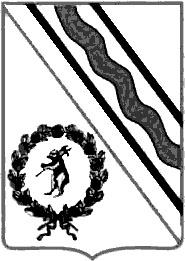 Администрация Тутаевского муниципального районаПОСТАНОВЛЕНИЕот 19.09.2022  № 678-пг. Тутаев